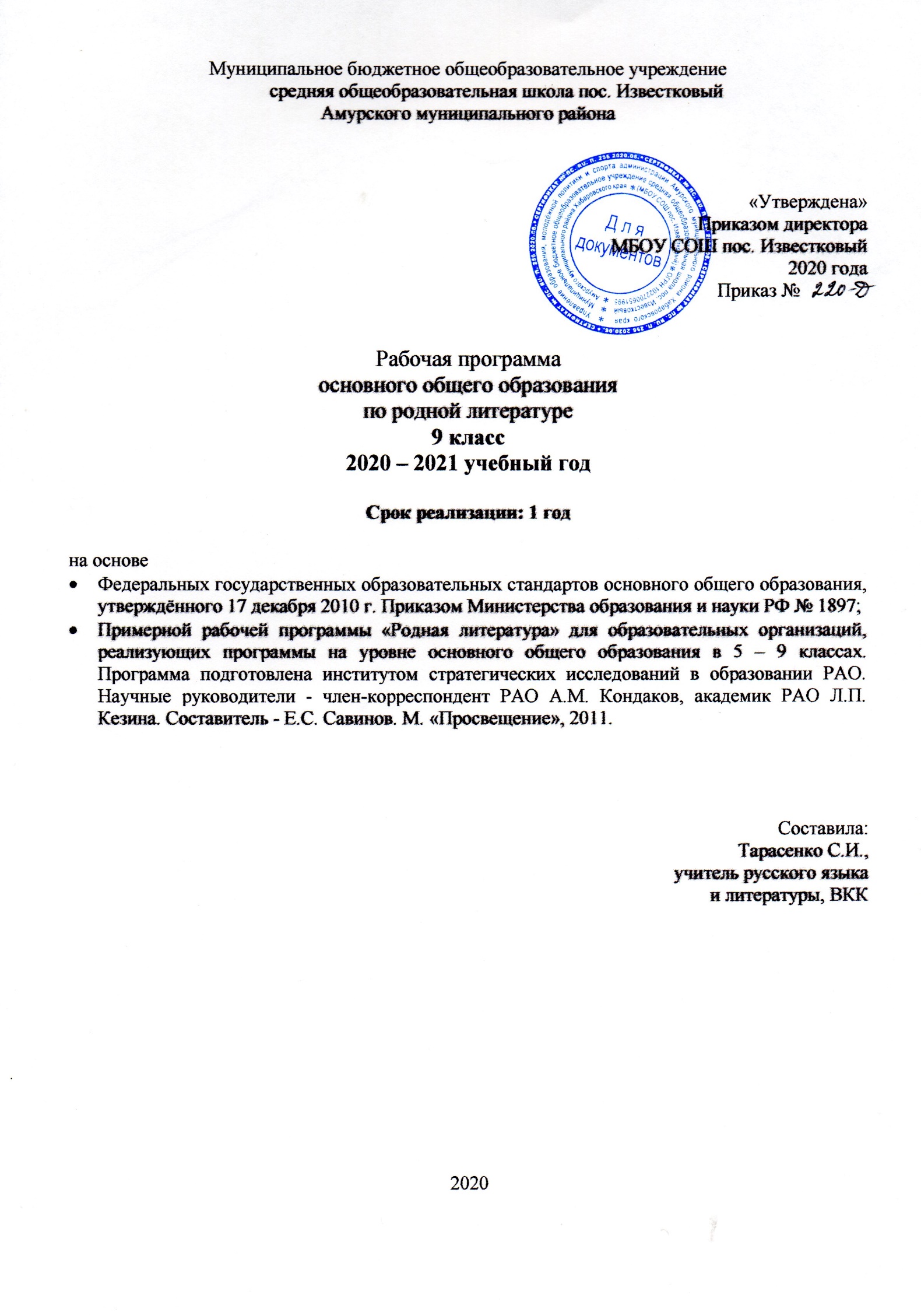 ПОЯСНИТЕЛЬНАЯ ЗАПИСКА       Нормативную правовую основу настоящей программы по учебному предмету «Родная литература» в 5-9 классах составляют следующие документы: Федеральный закон от 29 декабря 2012 г. № 273-ФЗ «Об образовании в Российской Федерации»; Приказ Министерства образования и науки Российской Федерации от 17 декабря 2010 г. № 1897 «Об утверждении федерального государственного образовательного стандарта основного общего образования» (в редакции приказа Минобрнауки России от 31 декабря 2015 г. № 1577);  Примерная рабочая программа «Родная литература» для образовательных организаций, реализующих программы на уровне основного общего образования.«Концепция преподавания русского языка и литературы», утвержденная распоряжением Правительства Российской Федерации от 09.04.2016 г. № 637;«Концепция программы поддержки детского и юношеского чтения в Российской Федерации», утвержденная Правительством Российской Федерации от 03.06.2017 № 1155.Примерная рабочая программа «Родная литература» для образовательных организаций, реализующих программы на уровне основного общего образования в 5 – 9 классах. Программа подготовлена институтом стратегических исследований в образовании РАО. Научные руководители - член-корреспондент РАО А.М. Кондаков, академик РАО Л.П. Кезина. Составитель - Е.С.Савинов. М. «Просвещение», 2011.Основная образовательная программа образовательного учреждения МБОУ СОШ пос. Известковый Амурского муниципального района, Хабаровского края.УМК:Дальневосточная литература: 8-9 кл.: учебное пособие-хрестоматия для общеобразоват. учреждений / авт.-сост. Л.С. Гудкова, Г.В. Гузенко, С.Н. Красноштанов, В.Г. Мехтиев, О.Н. Хайрулина; под общ. ред. В.Г. Мехтиева. - Хабаровск: Частная коллекция, 2013     Содержание программы ориентировано на сопровождение и поддержку основного курса русской литературы, обязательного для изучения во всех школах Российской Федерации, и направлено на изучение русской литературы как родной для обучающихся, достижение результатов освоения основной образовательной программы основного общего образования по русской литературе.       Предмет «Родная литература» направлен на углубление представлений обучающихся о культурных традициях родного края, творчестве писателей-земляков, совершенствование навыков анализа художественного текста и самостоятельной исследовательской деятельности, раскрытие нравственного содержания произведений писателей-дальневосточников.      Рабочая программа разработана с учетом материалов Программы по региональной литературе, 5-7 классы (составитель Г.В. Гузенко); Программы по дальневосточной литературе, 8 класс (составитель Л.С.    Гудкова).      Стратегической целью изучения литературы на этапе основного общего образования является формирование потребности в качественном чтении, культуры читательского восприятия и понимания литературных текстов, что предполагает постижение художественной литературы как вида искусства, целенаправленное развитие способности учащегося к адекватному восприятию и пониманию смысла различных литературных произведений и самостоятельному истолкованию прочитанного в устной и письменной форме. В опыте чтения осмысления, говорения о литературе у учащихся последовательно развивается умение пользоваться литературным языком как инструментом для выражения собственных мыслей и ощущений, воспитывается потребность в осмыслении прочитанного, формируется художественный вкус. Это определило цели обучения родной литературе: • последовательное формирование читательской культуры через приобщение к чтению художественной литературы; • освоение общекультурных навыков чтения, восприятия художественного языка и понимания художественного смысла литературных произведений; • развитие эмоциональной сферы личности, образного, ассоциативного и логического мышления; • овладение базовым филологическим инструментарием, способствующим более глубокому эмоциональному переживанию и интеллектуальному осмыслению художественного текста; • формирование потребности и способности выражения себя в слове.       Изучение предмета «Родная литература» в школе решает следующие образовательные задачи: • осознание коммуникативно-эстетических возможностей языка на основе изучения выдающихся произведений русской литературы, литературы своего народа; • формирование и развитие представлений о литературном произведении как о художественном мире, особым образом построенном автором; • овладение процедурами смыслового анализа текста на основе понимания принципиальных отличий художественного текста от научного, публицистического и т.п.• формирование умений воспринимать, анализировать, критически оценивать и интерпретировать прочитанное, осознавать художественную картину жизни, отражённую в произведении, на уровне не только эмоционального восприятия, но и интеллектуального осмысления, ответственного отношения к разнообразным художественным смыслам; • формирование отношения к литературе как к особому способу познания жизни; • воспитание у читателя культуры выражения собственной позиции, способности аргументировать своё мнение и оформлять его словесно в устных и письменных высказываниях разных жанров, создавать развёрнутые высказывания творческого, аналитического и интерпретирующего характера; • воспитание культуры понимания «чужой» позиции, а также уважительного отношения к ценностям других людей, к культуре других эпох; развитие способности понимать художественные произведения, отражающие этнокультурные традиции; • воспитание квалифицированного читателя со сформированным эстетическим вкусом; • формирование отношения к литературе как к одной из основных культурных ценностей народа; • обеспечение через чтение и изучение родной литературы культурной самоидентификации; • осознание значимости чтения и изучения литературы для дальнейшего развития; • формирование у школьника стремления сознательно планировать своё чтение.ОБЩАЯ ХАРАКТЕРИСТИКА УЧЕБНОГО ПРЕДМЕТА       Знакомство с фольклорными и литературными произведениями дальневосточных авторов, их обсуждение, анализ и интерпретация предоставляют обучающимся возможность эстетического и этического самоопределения, приобщают их к миру многообразных идей и представлений, выработанных человечеством, способствуют формированию гражданской позиции и национально-культурной идентичности (способности осознанного отнесения себя к родной культуре).      Объект изучения в учебном процессе − литературное произведение в его жанрово-родовой и историко-культурной специфике. Постижение произведения происходит в процессе системной деятельности школьников, как организуемой педагогом, так и самостоятельной, направленной на освоение навыков культуры чтения (вслух, про себя, по ролям; чтения аналитического, выборочного, комментированного, сопоставительного и др.) и базовых навыков творческого и академического письма, последовательно формирующихся на уроках.        Принципы отбора содержания связаны с преемственностью целей образования на различных ступенях и уровнях обучения, логикой внутрипредметных связей, а также с возрастными особенностями развития учащихся. Личностная ориентация образовательного процесса выявляет приоритет воспитательных и развивающих целей обучения. Способность учащихся понимать причины и логику развития литературных процессов открывает возможность для осмысленного восприятия всего разнообразия мировоззренческих, социокультурных систем, существующих в современном мире.          Деятельностный подход отражает стратегию современной образовательной политики: необходимость воспитания человека и гражданина, интегрированного в современное ему общество, нацеленного на совершенствование этого общества. Система уроков сориентирована не столько на передачу «готовых знаний», сколько на формирование активной личности, мотивированной к самообразованию, обладающей достаточными навыками и психологическими установками к самостоятельному поиску, отбору, анализу и использованию информации.         Родная литература является одним из основных источников обогащения речи учащихся, формирования их речевой культуры и коммуникативных навыков. Изучение языка художественных произведений способствует пониманию учащимися эстетической функции слова, овладению стилистически окрашенной русской речью.  Специфика учебного предмета "Родная (русская) литература" определяется тем, что он представляет собой единство словесного искусства и основ науки (литературоведения), которая изучает это искусство.            Изучение предмета «Родная литература» обеспечит:- получение доступа к языковому и литературному наследию и через него к сокровищам отечественной и мировой культуры и достижениям цивилизации;- формирование основы для понимания особенностей русской родной культуры и воспитания уважения к ним, осознание взаимосвязи между своим социальным и культурным ростом, способствующим духовному, нравственному, эмоциональному, творческому, этическому и познавательному развитию;- обогащение активного и потенциального словарного запаса на основе литературных норм для достижения более высоких результатов при изучении других учебных предметов.Место учебного предмета «Родная литература» в учебном плане       Программа по родной литературе в 9 классе составлена на основе требований к предметным результатам освоения основной образовательной программы, представленной в федеральном государственном образовательном стандарте основного общего образования, и рассчитана на общую учебную нагрузку в объеме 33 часа:Срок реализации – 1 годПланируемые результаты освоения учебного предмета                                                          Родная литература. 9 классДостижение планируемых результатов предмета «Родная (дальневосточная) литература», осуществляется в рамках предмета «Литература» так как планируемые результаты совпадают.         В соответствии с Федеральным государственным образовательным стандартом основного общего образования предметными результатами изучения предмета «Родная (русская) литература» являются:осознание значимости чтения и изучения литературы для своего дальнейшего развития; формирование потребности в систематическом чтении как средстве познания мира и себя в этом мире, как в способе своего эстетического и интеллектуального удовлетворения;восприятие литературы как одной из основных культурных ценностей народа (отражающей его менталитет, историю, мировосприятие) и человечества (содержащей смыслы, важные для человечества в целом);обеспечение культурной самоидентификации, осознание коммуникативно-эстетических возможностей родного языка на основе изучения выдающихся произведений российской культуры, культуры своего народа, мировой культуры;воспитание квалифицированного читателя со сформированным эстетическим вкусом, способного аргументировать свое мнение и оформлять его словесно в устных и письменных высказываниях разных жанров, создавать развернутые высказывания аналитического и интерпретирующего характера, участвовать в обсуждении прочитанного, сознательно планировать свое досуговое чтение;развитие способности понимать литературные художественные произведения, воплощающие разные этнокультурные традиции;овладение процедурами эстетического и смыслового анализа текста на основе понимания принципиальных отличий литературного художественного текста от научного, делового, публицистического и т. п., формирование умений воспринимать, анализировать, критически оценивать и интерпретировать прочитанное, осознавать художественную картину жизни, отраженную в литературном произведении, на уровне не только эмоционального восприятия, но и интеллектуального осмысления.          Конкретизируя эти общие результаты, обозначим наиболее важные предметные умения, формируемые у обучающихся в результате освоения программы по литературе основной школы в 9 классе.Обучающийся научится:правильно, бегло и выразительно читать тексты художественных и             публицистических произведений;создавать устные и письменные высказывания;выразительно читать наизусть;осмысливать и анализировать произведение, изучаемое в школе или                    самостоятельно прочитанное; аргументировать отзыв на прочитанное             произведение;обосновывать свое суждение, давать характеристики героям (персонажам);уметь составлять простой и сложный план изучаемого произведения;уметь пользоваться справочным аппаратом;знать базовые эстетические понятия и категории.Обучающийся получит возможность:постичь красоту художественного произведения в его неповторимом своеобразии;увидеть место художественного произведения в общелитературном процессе;определять принадлежность произведения к одному из литературных родов/жанров.освоить основные виды деятельности:  самостоятельное чтение, выразительное чтение, чтение наизусть;  различные виды пересказа текста;  работа с терминами и методическим аппаратом учебника;   составление разных планов текста: простого, сложного, цитатного, тезисного;   подготовка сообщения;   монологический ответ; участие в беседе и диалоге;   работа с таблицей, схемой;   элементы анализа эпизода текста и интерпретация стихотворения;   сопоставление героев, сюжетов, идей произведений;   выявление авторской позиции;   написание сочинений разных видов, письменных ответов на вопрос;   работа над особенностями языка художественного произведения;   выполнение коллективных творческих заданий;   подготовка презентаций с использованием ИКТ;    творчески защищать свою презентацию, проект и т.д. Метапредметные результаты:умение самостоятельно определять цели своего обучения, ставить и формулировать для себя новые задачи в учёбе и познавательной деятельности, развивать мотивы и интересы своей познавательной деятельности;владение основами самоконтроля, самооценки, принятия решений и осуществления осознанного выбора в учебной и познавательной деятельности;умение определять понятия, создавать обобщения, устанавливать аналогии, классифицировать, самостоятельно выбирать основания и критерии для классификации, устанавливать причинно-следственные связи, строить логическое рассуждение, умозаключение (индуктивное, дедуктивное и по аналогии) и делать выводы;овладение навыками смыслового чтения;умение осознанно использовать речевые средства в соответствии с задачей коммуникации для выражения своих чувств, мыслей и потребностей, планирования и регуляции своей деятельности; владение устной и письменной речью; монологической контекстной речью;компетентность в области использования информационно-коммуникационных технологий.Личностные результаты:понимание российской гражданской идентичности: патриотизма, любви и уважения к Отечеству, чувства гордости за свою Родину, родной край, прошлое и настоящее многонационального народа России; осознание своей этнической принадлежности, знание истории, языка, культуры своего народа, своего края;обретение целостного мировоззрения, соответствующего современному уровню развития науки и общественной практики, учитывающего социальное, культурное, языковое, духовное многообразие современного мира;приобретение коммуникативной компетентности в общении и сотрудничестве со сверстниками, старшими и младшими в процессе образовательной, учебно-исследовательской, творческой и других видов деятельности;осознание через освоение художественного наследия писателей родного края, творческой деятельности эстетического характера.СОДЕРЖАНИЕ УЧЕБНОГО ПРЕДМЕТА9 класс (34 часа)Введение (2 часа)Открытие, изучение и освоение дальневосточных земель Народонаселение края.Отражение жизни в очерке. Литературный очерк как жанр.А.П. Чехов «Остров Сахалин» (3 часа)  Книга путевых очерков. История заселения Дальнего Востока в произведении. Изображение сурового края. Отношение автора к увиденному. Анализ глав «Николаевск-на-Амуре», «Татарский пролив», «Де-Кастри» (Часть 1); «Прибытие в Северный Сахалин», «Краткая география» (Часть 2); «Перепись», «Изба и её жильцы» (Часть 3).В.К. Арсеньев «По Уссурийскому краю» (3 часа)Мужество и выносливость автора и его спутников. Изображение природы и обитателей тайги. Художественный язык произведения и особенности жанра (избранные главы). «Стеклянная падь», «Долина Фудзина», «Искатели женьшеня», «Бой изюбров», «Встреча  с хунхузами», «К Иману».Г.А. Федоссев, жизнь и творчество (3 часа)Суровая красота природы и её обитателей. Человек-созидатель в произведениях Г.Федосеева. Философские раздумья автора о смысле жизни и человеческом долге. Обзор повестей «Смерть меня подождёт», «Злой дух Ямбуя», «Алитет уходит в горы». И др.Дж.Б. Кимонко (3 часа)Джанси Кимонко. Семейная хроника «Там, где бежит Сукпай». Жизнь, быт, культура и обычаи удэгейцев. Родная природа в восприятии автора. Характеры литературных героев. Композиция, особенности жанра, язык произведения.Н.Е. Шундик (3 часа)Характеры и нравы, занятия, бытовой уклад, верования чукчей. Прошлое и настоящее в произведениях. Обзор «С красной строки», «Белый шаман», «Родник у берёзы» и др.В.М. Санги (3 часа)Жизнь, быт, культура и обычаи нивхов. Родная природа в восприятии автора. Старый нивх Изгин – герой одноименной повести. Ю. Рытхэу (3 часа)Многовековая жизнь народов Севера в суровых условиях Арктики. Духовный и нравственный мир молодого современника. Обзор произведений «Люди нашего времени», «Конец вечной мерзлоты», «Время таяния снегов» и др.Лирика (2 часа)Родная природа в лирике поэтов Дальнего Востока. Философские мотивы в лирике                             С. Смолякова, А. Семенова. Жестокая правда войны, тема человечности и деятельного добра в лирике поэтов-дальневосточников.Проза (1 час)Военная и философская проза В. Клипеля. дальневосточная природа в повестях С.П. Кучеренко. Повесть В.В. Сукачева «Военная». Героические люди труда (3 часа) Дальневосточная проза о созидателях и строителях города Комсомольска-на-Амуре. Образы людей труда (первостроителей). Символический смысл названий художественных произведений. В .Кетлинская «Мужество». А.М.Грачёв «Первая просека».Современная дальневосточная поэзия 80-х – 90-х годов (2 часа)Историческая и культурная память в стихотворениях В. Еращенко. Своеобразие поэтических образов в стихотворениях М. Асламова. Народно-поэтический мир в стихотворениях В. Тряпши. Стихотворения Л. Магистровой. Анализ лирического произведения современного поэта.Мысли древних о вечном (1 час)Философские миниатюры и философские изречения восточных мудрецов.Философия. Нравственные категории. Афоризм. Парадокс. Мораль.Учебно-тематический план Родная литература. 9 классПримерные темы проектных и исследовательских работИз истории этимологических названий Нижнего Амура.                                                                                      Из истории географических названий Северного Сахалина.                                                       Исторические и современные сюжеты в произведениях Ю. Рытхеу.                                Колыбель древних цивилизаций                                                                                                        Древние тексты Китая – образцы философской мудрости.                                                              Живые мгновения в лирике С. Смолякова (А. Семёнова)                                                                                     Афористичность языка произведения дальневосточного  автора (по выбору ученика).                                                       Мифологический путь познания мира (на примере любых коренных жителей ДВ).                                                          Человек созидающий в произведении дальневосточного автора.                                                           Самые известные топонимы на Дальнем Востоке   Список используемых ресурсов                                                                                                                                                                                                                                                                                     Учебные пособияДальневосточная литература. Учебное пособие-хрестоматия для 8-9 классов общеобразовательных учреждений; под ред. В.Г. Мехтиева; Хабаровск, ИД «Частная коллекция», 2012.Полезные ссылки1.Фундаментальное ядро содержания общего образования. М.: 2009.2. Журнал «Дальний Восток», любые издания.3. Литературный путеводитель. Хабаровские писатели: судьба и творчество. – Хабаровск, 2004.4. У вечного огня: Писатели-дальневосточники о Великой Отечественной войне. – Хабаровск: ИД «Дальний Восток», 2010.5. Этот день мы приближали: Писатели-дальневосточники о Великой Отечественной войне. – Хабаровск: ИД «Дальний Восток», 2004.6. Фильм «Дерсу Узала http://www.youtube.com/watch?v=e4Qn6JkZJEc7. http://www.youtube.com/watch?v=Fupkyd1NJjA Документальный фильм «Любить полосатого зверя»8. Дальневосточные писатели XXI века http://dvlit.ucoz.ru/forum/6-38-1Владимир Иванович Клипель http://ru.wikipedia.org/№СодержаниеИз них наИз них наРазделыУрокиРазвитие речиПроекты1Введение22А.П. Чехов413В.К. Арсеньев3114Г.А. Федосеев315Дж. Кимонко36Н.Е. Шундик317В.М. Санги38Ю. Рытхеу329Лирика о родной природе210Проза. Героические люди труда 41111Современная поэзия212Мысли древних о вечном1Итого3372РАССМОТРЕНО                                                                                            Протокол школьного методического объединения учителей _______________________________ (предметная область МО)МБОУ СОШ пос. Известковый«___» __________20___г. № ____________________/_________________Подпись руководителя           /                         расшифровка подписи руководителяСОГЛАСОВАНОЗаместитель директора по УВР ______________/_____________       Подпись                           / расшифровка подписи «___» ________________20___г.Календарно-тематическое планирование по учебному предмету «Родная (дальневосточная) литература в 9 классе – 33 часана 2020 – 2021 учебный годКалендарно-тематическое планирование по учебному предмету «Родная (дальневосточная) литература в 9 классе – 33 часана 2020 – 2021 учебный годКалендарно-тематическое планирование по учебному предмету «Родная (дальневосточная) литература в 9 классе – 33 часана 2020 – 2021 учебный годКалендарно-тематическое планирование по учебному предмету «Родная (дальневосточная) литература в 9 классе – 33 часана 2020 – 2021 учебный годКалендарно-тематическое планирование по учебному предмету «Родная (дальневосточная) литература в 9 классе – 33 часана 2020 – 2021 учебный годКалендарно-тематическое планирование по учебному предмету «Родная (дальневосточная) литература в 9 классе – 33 часана 2020 – 2021 учебный год№Наименование раздела, темыДатаДатаДомашнее задание  Примечание№Наименование раздела, темыПланФактДомашнее задание  ПримечаниеВведение. Дальний Восток в документально-художественной прозе XIX века – 2 часаВведение. Дальний Восток в документально-художественной прозе XIX века – 2 часаВведение. Дальний Восток в документально-художественной прозе XIX века – 2 часаВведение. Дальний Восток в документально-художественной прозе XIX века – 2 часаВведение. Дальний Восток в документально-художественной прозе XIX века – 2 часаВведение. Дальний Восток в документально-художественной прозе XIX века – 2 часа1Открытие, изучение и освоение дальневосточных земель.  Народонаселение края.04.09Подготовить сообщение по теме  "Литературный очерк"2Отражение жизни в очерке. Литературный очерк как жанр.11.09Прочитать статью на стр. 4 - 6, составить схему к теме урока А.П. Чехов – 4 часаА.П. Чехов – 4 часаА.П. Чехов – 4 часаА.П. Чехов – 4 часаА.П. Чехов – 4 часаА.П. Чехов – 4 часа3А.П. Чехов «Остров Сахалин». Книга путевых очерков. История заселения Дальнего Востока в произведении. Анализ глав из части 1 («Николаевск-на-Амуре», «Татарский пролив»18.09Читаем книгу А.П. Чехова "Остров Сахалин" (выборочно по главам);Подготовить пересказ главы                       (по выбору), анализ фрагмента; 4Изображение сурового края. «Прибытие в Северный Сахалин», «Краткая география» (Часть 2);25.09  Составить творческий отчёт о подвиге писателя на острове Сахалин5Отношение А.П. Чехова к увиденному. «Перепись», «Изба и её жильцы» (Часть 3).02.10  Написать эссе «Жизнь на Амуре»;  пересказ любой главы из 3-ей части6Р/Р. Классное сочинение. Написание очерка об Амуре, родном крае (посёлке).09.10Участвовать в составлении сборника очерков о родном краеВ. К. Арсеньев – 3 часаВ. К. Арсеньев – 3 часаВ. К. Арсеньев – 3 часаВ. К. Арсеньев – 3 часаВ. К. Арсеньев – 3 часаВ. К. Арсеньев – 3 часа7В.К. Арсеньев «По Уссурийскому краю». Мужество и выносливость автора и спутников.16.10Подготовить выставку книг писателя. Сообщение «В.К. Арсеньев – учёный, этнограф  и путешественник» 8Изображение природы и обитателей тайги. Анализ глав «Стеклянная падь», «Долина Фудзина» и др. 23.10Художественный пересказ глав или работа с выразительными средствами(на примере любой главы);9Художественный язык произведения, особен-ности жанра «Искатели женьшеня», «К Иману» «Встреча с хунхузами», «Бой изюбров».Подготовить творческую работу «Искатели женьшеня» / «Обитатели тайги» в книгах В.К. Арсеньева Г.А. Федосеев – 3 часаГ.А. Федосеев – 3 часаГ.А. Федосеев – 3 часаГ.А. Федосеев – 3 часаГ.А. Федосеев – 3 часаГ.А. Федосеев – 3 часа10Г.А. Федосеев, жизнь и творчество Суровая красота природы и её обитателейСоставить список книг Г. Федосеева; подготовить выставку иллюстраций11Обзор повестей «Смерть меня подождёт», «Злой дух Ямбуя», «Алитет уходит в горы» и др.Прочитать полностью или выборочно повесть «Злой дух Ямбуя»12Человек-созидатель в произведениях Г. Федосеева. Философские раздумья автора о смысле жизни и человеческом долге.Составить словарь пословиц или мудрых изречений о смысле жизни.Презентация «Д. Кимонко»;Джанси Кимонко – 3 часаДжанси Кимонко – 3 часаДжанси Кимонко – 3 часаДжанси Кимонко – 3 часаДжанси Кимонко – 3 часаДжанси Кимонко – 3 часа13Джанси Кимонко. Семейная хроника «Там, где бежит Сукпай»Анализ глав «Испытание» «Отец убил лося»   стр. 258 - 26414Жизнь, быт, культура и обычаи удэгейцев. Родная природа в восприятии автора. Анализ глав из книги «Там, где бежит Сукпай»Составить карту понятий по теме «Удэгейцы» (быт и обычаи). Сформулировать «таёжные законы»15Композиция, жанровые особенности, язык художественного произведения «Там, где бежит Сукпай». Характеры героевПодготовить презентацию «Сукпай»;Анализ главы «Сородичи», «Новые вести». Задания стр. 308 (2, 3)Н.Е. Шундик – 3 часаН.Е. Шундик – 3 часаН.Е. Шундик – 3 часаН.Е. Шундик – 3 часаН.Е. Шундик – 3 часаН.Е. Шундик – 3 часа16Прошлое и настоящее в произведениях Н.Е. Шундика. Характеры и нравы, занятия, бытовой уклад, верования чукчей.Сообщение «Чукчи» (быт и обычаи); художественный пересказ фрагмента из любой главы17Обзор «С красной строки», «Белый шаман», «Родник у берёзы» (Н.Е.Шундик).Дать развёрнутый ответ на вопрос:На чём основан образ жизни чукчей?18РР. В мастерской Н.Е.Шундика. Сила слова (творческие проекты)Доделать творческую работу по книге Н.Е. Шундика  В.М. Санги – 3 часаВ.М. Санги – 3 часаВ.М. Санги – 3 часаВ.М. Санги – 3 часаВ.М. Санги – 3 часаВ.М. Санги – 3 часа19В.М. Санги. Жизнь, быт, культура и обычаи нивхов.Сообщение «Нивхи» (быт и обычаи);Сообщение о писателе В. Санги20Родная природа в восприятии В.М. Санги в повести «Изгин»Читать повесть «Изгин» с. 311 – 338  Характеристика главного героя или пересказ мифа о гагарах.21Стар ый нивх Изгин – герой одноименной повести В.М.СангиОтвет на вопрос: что любит, а что ненавидит в жизни герой Изгин? Ю. Рытхеу – 3 часаЮ. Рытхеу – 3 часаЮ. Рытхеу – 3 часаЮ. Рытхеу – 3 часаЮ. Рытхеу – 3 часаЮ. Рытхеу – 3 часа22Р/Р. Контрольное изложение. Арктика. Жизнь народов Севера в суровых условиях.Подготовить сообщение о писателе, перечень книг, значение творчества23Обзор произведений «Люди нашего времени», «Конец вечной мерзлоты», «Время таяния снегов» и др. книг Юрия РытхэуСоставить вопросы для диспута по теме «Мой современник» в суровых условиях Дальнего Востока24РР. Диспут по теме «Духовный и нравственный мир молодого современника». Сделать подборку лучших стихотво-рений поэтов-дальневосточников.Лирика – 2 часаЛирика – 2 часаЛирика – 2 часаЛирика – 2 часаЛирика – 2 часаЛирика – 2 часа25Родная природа в лирике поэтов Дальнего Востока. Философские мотивы в лирике С. Смолякова, А. СемёноваВыучить наизусть «С. Смоляков» или «А. Семёнов» или выбрать тропы их стихотворений, определить их типы.26Р/Р. Сочинение-анализ по теме «Жестокая правда войны в лирике поэтов»Сообщение о жизни и творчестве                  «В. Клипель»; «В. Сукачёв»; Проза – 4 часаПроза – 4 часаПроза – 4 часаПроза – 4 часаПроза – 4 часаПроза – 4 часа27Военная и философская проза В. Клипеля.  Дальневосточная природа в повести В.В. Сукачева «Военная».Подготовить выставку книг военной прозы писателей-дальневосточников28Дальневосточная проза о созидателях и строителях города Комсомольска-на-Амуре. Образы людей труда (первостроителей).Художественный рассказ о мужестве первостроителей г. Комсомольска       (по мотивам книг серии «Мужество»)29Символический смысл названий художественных произведений. В. Кетлинская «Мужество».                 А.М. Грачёв «Первая просека».«Роль образных средств в романе             В. Кетлинской «Мужество» или П.Грачёва «Первая просека»30РР. Контрольное сочинение по теме «Герои труда в книгах писателей-дальневосточников»Творческая работа «Художественная летопись Приамурья» Современная поэзия – 2 часаСовременная поэзия – 2 часаСовременная поэзия – 2 часаСовременная поэзия – 2 часаСовременная поэзия – 2 часаСовременная поэзия – 2 часа31Историческая и культурная память в стихотворениях В. Еращенко. Своеобразие поэтических образов в лирике М. АсламоваПодготовить презентацию «В. Еращенко»; «М. Асламов»;Чтение наизусть (по выбору)ю32Народно-поэтический мир в лирике В.Тряпши. Л.Магистровой. Анализ лирического произведения современного поэтаПодготовить плейкаст      «Мир жизни коренных народов Дальнего Востока»Мысли древних о вечном – 1 часМысли древних о вечном – 1 часМысли древних о вечном – 1 часМысли древних о вечном – 1 часМысли древних о вечном – 1 часМысли древних о вечном – 1 час33Философские миниатюры и философские изречения мудрецов. Афоризм. Парадокс. МоральОформить словарь мудрых изречений о смысле жизни«Моя записная книжка» 